Домашнее задание для 2 ДОП, от 20.12./23.12.23.27.12.23. (среда) - последний учебный день.30.12.23. (суббота) - не учимся!Повторение:Таблица интервалов. Попевки на интервалы м2-ч5. Играть и петь. 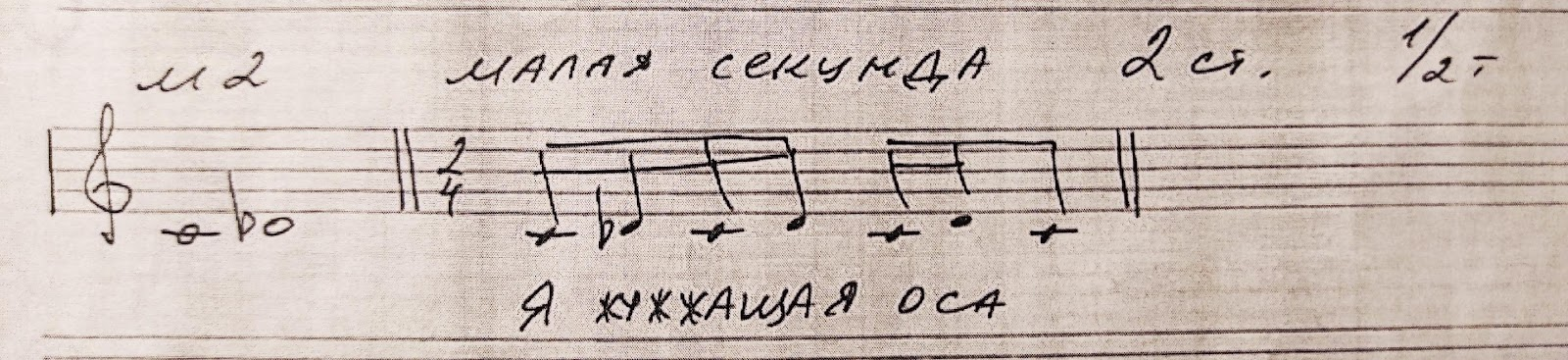 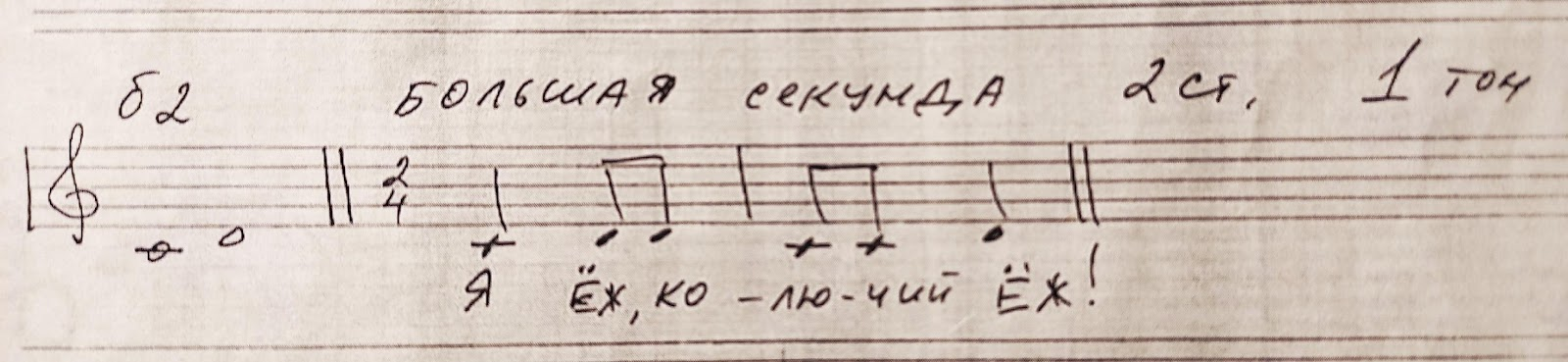 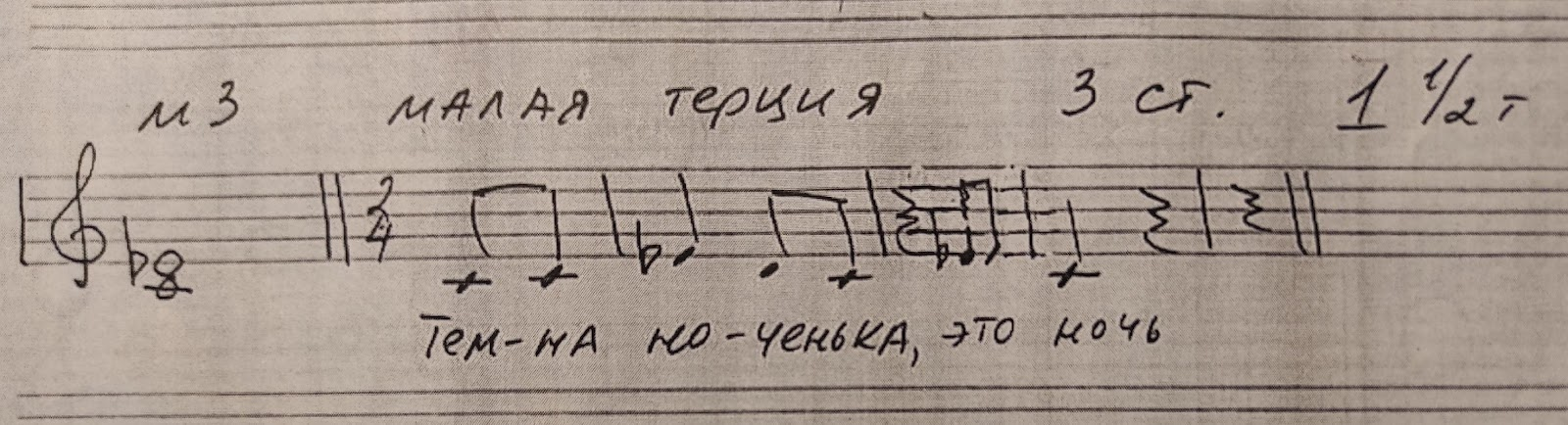 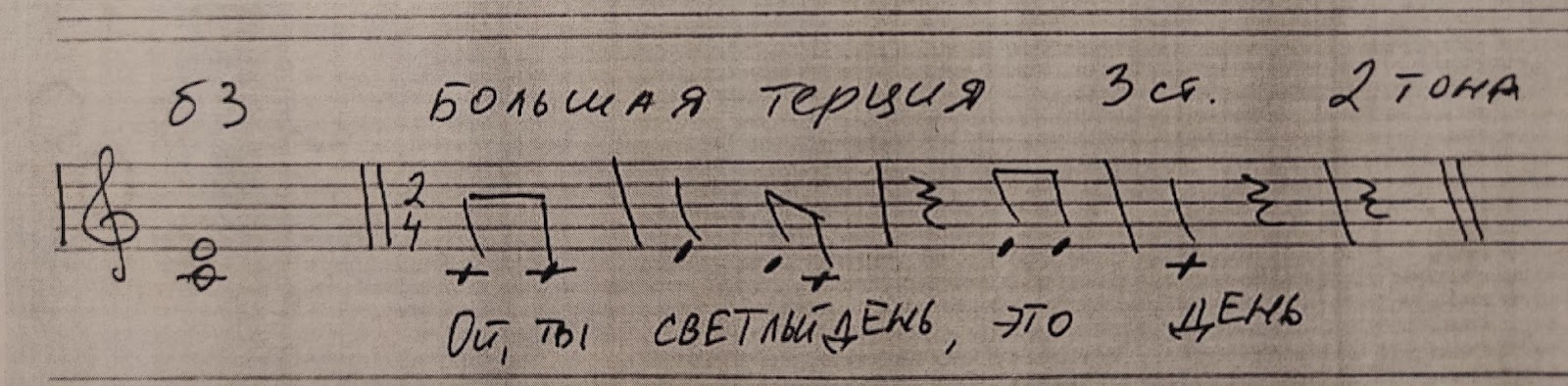 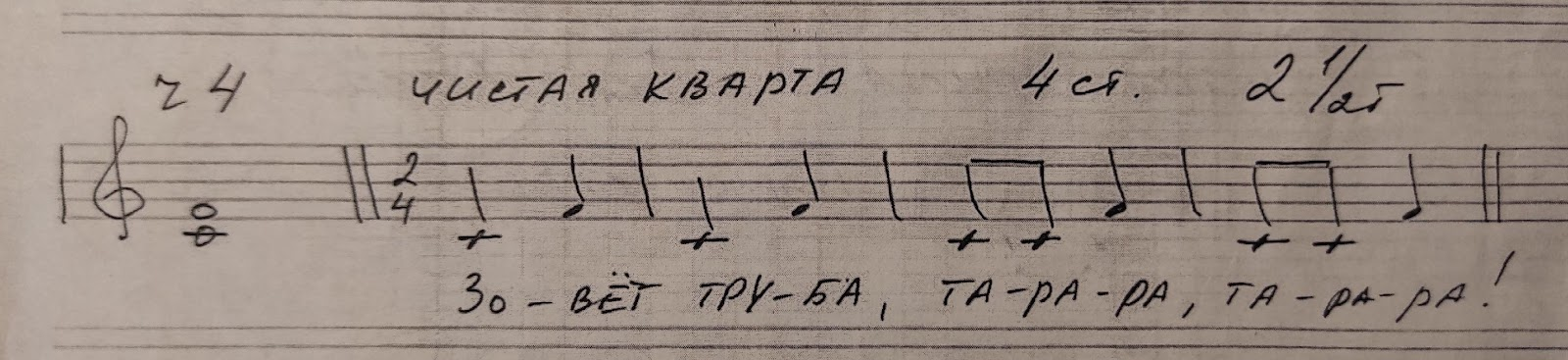 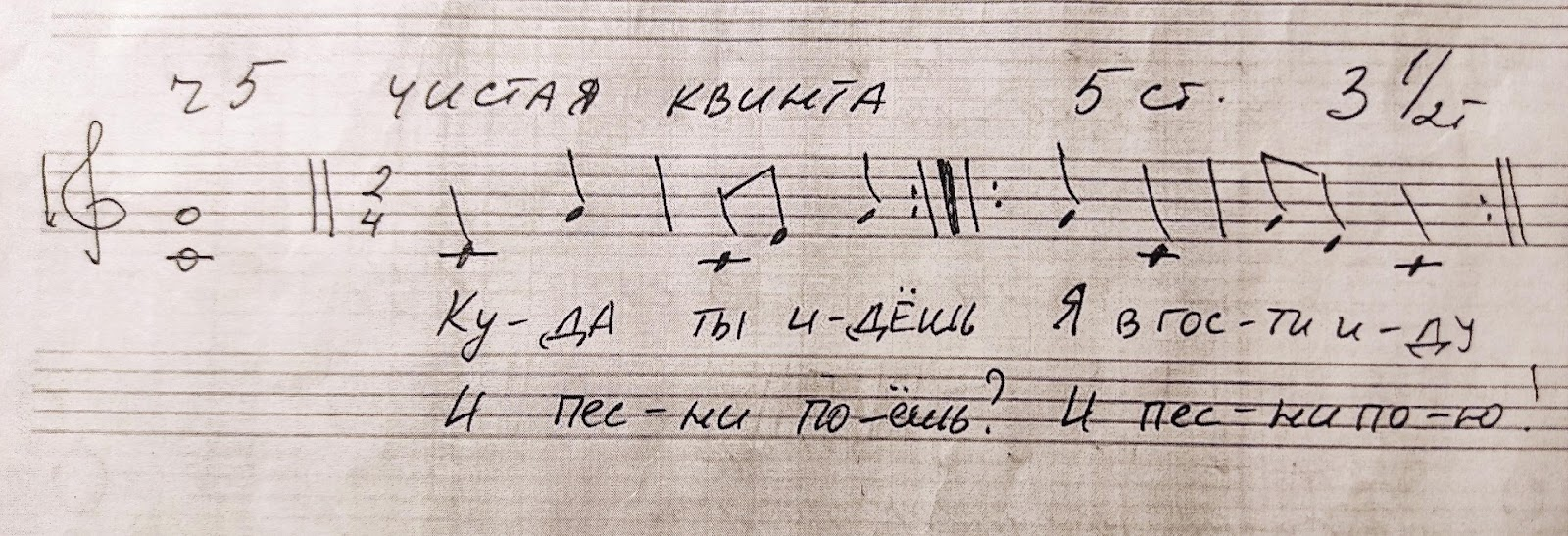 Обозн. Название интервалаСтупеневая величина Тоновая величина ч1Чистая прима1 ст. 0 т. м2Малая секунда2 ст. 0,5 т. б2Большая секунда2 ст. 1 т. м3Малая терция3 ст. 1,5 т. б3Большая терция3 ст. 2 т. ч4Чистая кварта4 ст. 2,5 т. ч5Чистая квинта5 ст. 3,5 т. ч8Чистая октава8 ст. 6 т. 